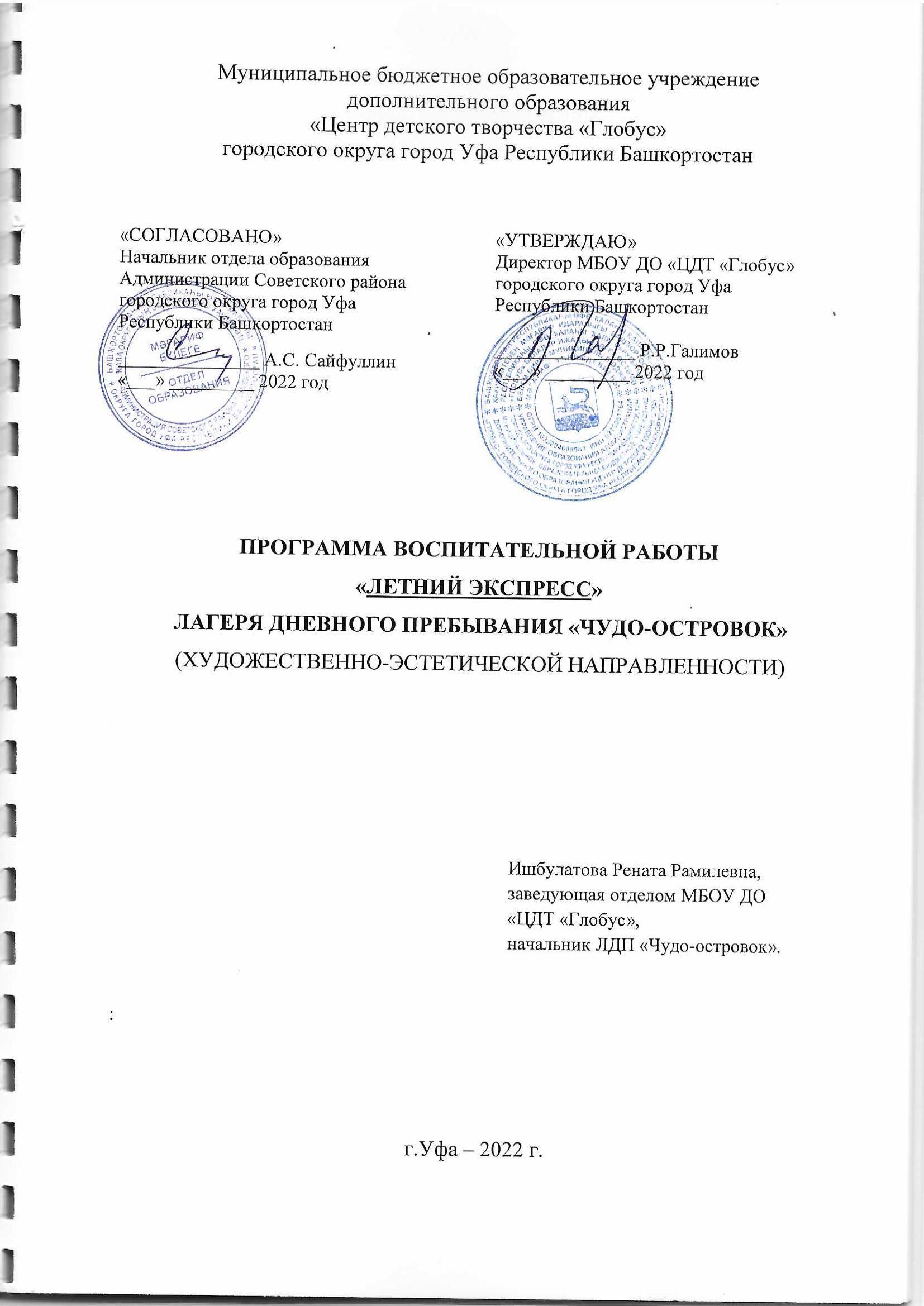 Содержание программыПаспорт программыПояснительная запискаЛетние каникулы составляют значительную часть свободного времени школьников, но далеко не все родители могут по объективным причинам, предоставить своему ребенку полноценный, правильно организованный отдых на протяжении летних каникул, хотя именно этот период, свободный от учебных занятий, благоприятен для развития творческого потенциала, совершенствования личностных возможностей, приобщения к ценностям культуры, вхождения в систему социальных связей, воплощения собственных планов, удовлетворения индивидуальных интересов в личностно значимых сферах деятельности.Лагерь с дневным пребыванием детей «Чудо островок» на базе МБОУ ДО «ЦДТ «Глобус» организуется с целью развития, оздоровления и отдыха детей и подростков. Приоритетность цели оздоровления связана с тем, что в последние годы заметно ухудшилось состояние здоровья воспитанников общеобразовательных учреждений. Постоянно растущее неблагоприятное влияние экологической ситуации, а также стрессы, учебные перегрузки, приводят к истощению и даже к срыву адаптационных механизмов ребенка. Особенно сильно подвергаются стрессам дети младшего школьного возраста, т.к. поток информации на начальном этапе обучения очень велик и труден. В таких условиях очень важно применять любые формы оздоровления детей школьного возраста.Лето – замечательная пора отдыха детей. В условиях летнего пришкольного лагеря, отдых детей уникален с точки зрения организации самостоятельной жизнедеятельности личности в свободное время. Следует помнить, что лагерь – это не продолжение школьного образовательного процесса. Это совсем иной кусочек жизни ребёнка. Это – его отдых, наполненный ярким впечатлениями и только хорошим настроением. Поэтому с первых же минут лагерной жизни необходимо показать, что школьника окружает иная предметная среда, совсем не та, в которой он находился в течение учебного года. Необходима смена классной комнаты, замена плакатов и интерьера, которые окружали ребёнка в школьной жизни, обилие цветов, ярких и сочных красок.Актуальность данной программы состоит в том, что её содержание включает направления деятельности, отвечающие современным требованиям и условиям образования. Это: оздоровление учащихся; творческая деятельность; организация досуга; Перечисленные направления и их реализация в совокупности способствуют социализации воспитанников.В лагере дети попадают в особую среду. Важно, чтобы ребенок интенсивно развивался в новой социальной среде, формировался как личность. В период каникул ребенок получает возможность ощутить свободу и самостоятельность, проявить самоорганизацию и самодеятельность. И важнейшим условием развития личности становится благоприятный психологический климат такой среды. Следовательно, концептуальным подходом становится идея развития максимально благоприятного, психологически комфортного климата в лагере. Поскольку психологический климат в коллективе определяется степенью комфортности отношений между его членами.Ещё одной важнейшей концептуальной идеей программы является развитие творчески активной позиции человека. Стремление к творчеству является важнейшим условием и стимулом для развития личности. Творческая личность успешнее адаптируется к изменяющимся требованиям жизни, легче создает свой индивидуальный стиль деятельности.Данная программа по своей направленности  является комплексной, т.е. включает в себя разноплановую деятельность, объединяет различные направления и формы оздоровления, отдыха и воспитания детей в летний период по направлениям:- художественно-эстетическое;- спортивно-оздоровительное;- интеллектуально-познавательное.Программа ориентирована на детей в возрасте от 7до 14 лет.Разработка программы продиктована:Повышением спроса родителей и детей на полноценный, организованный отдых в условиях лагеря с дневным пребыванием;Сбалансированным двухразовым питанием;Использованием естественных оздоровительных факторов лета.Стратегией развития воспитательной работы;Цель программы: Создание комфортных условий для организованного отдыха детей с целью укрепления физического, психического здоровья детей, самореализации их творческих возможностей и интеллектуального потенциала личности.Задачи:Организация содержательного досуга детей;Сохранение и укрепление здоровья детей;Создание необходимых условий для личностного, творческого, духовно-нравственного развития детей, для занятия детей физической культурой и спортом, расширение и углубление знаний об окружающем мире и природе;Развитие творческих способностей детей, формирование и развитие позитивной мотивации здорового образа жизни;Воспитание и адаптация детей к жизни в обществе, привитие навыков самоуправления, чувства коллективизма и патриотизма;Формирование у детей общечеловеческой культуры и ценностей;Привлечение детей к физкультурно-спортивной, художественно-эстетической  и иной деятельности.Программа разработана с учетом нормативно-правовых документов:Конвенцией ООН о правах ребенка;Конституцией Российской Федерации;Законом РФ «Об образовании».Основные условия реализации программы «Летний экспресс»:организационно-методическое, кадровое, материально-техническое обеспечение;профессионально-педагогическая компетентность кадров.чёткое представление целей и постановка задач;конкретное планирование деятельности;Программа «Летний экспресс» основана на принципах:Гуманизма, предполагающего отношение к каждому ребенку как к самоценности;Духовности, проявляющейся в формировании у детей и подростков гуманистических духовных ориентаций, потребностей к освоению и производству ценностей культурных, соблюдению нравственных норм морали;Толерантности, терпимости к мнению других людей, другому образу жизни;Индивидуализации, заключающейся в том, что каждый получает свободу проявления своих индивидуальных особенностей и способностей в полной мере;Вариативности, включающей многообразие форм работы, отдыха и развлечений, а также различные варианты технологии и содержания воспитания.Сроки и этапы реализации программыРеализация программы предполагается в 3 этапа:1 этап–подготовительный (апрель, май)- Подбор кадров;
- Проведение семинара с работниками лагеря, инструктивных совещаний;
- Подготовка методических материалов;
- Подготовка материально-технической базы.2 этап – основной (1-19 день смены);1 период - организационный (1 день смены);- Формирование отрядов;
- Знакомство с режимом работы лагеря и его правилами;
- Оформление отрядных уголков.2 период - основной (2-20 день смены):– Работа по программе смены, основная деятельность.(реализация программы «Летний экспресс», апробация и использование инновационных технологий, форм, приемов, методов)
- Методическая работа с воспитателями.3 этап - Заключительный этап (21 день смены);- Закрытие смены;
- Обобщение итогов деятельности;
- Сбор отчетного материала;
- Создание фильма о лагерной смене.Механизм реализации программыВ основе системообразующей деятельности мы используем:педагогику сотрудничества;игровые технологии;групповые технологии;технологию творчества.Для реализации цели и задач программы используются следующие формы работы:познавательная;игровая;спортивная;творческая.Виды деятельности:конкурсы (самый умный, удиви меня, рисунки на асфальте, танцевальный батл);викторины (посвященные РБ и г.Уфа, по сказкам А.С.Пушкина, по следам С.Юлаева, космическое путешествие);мастер классы (рисование не традиционным методом, живопись шерстью, каллиграфия, пастель);соревнования, квесты (квест «Уфа-любимый город», сабантуй, веселые старты, военно-патриотическая игра «Зарница»);турниры (шахматы, бег, прыжки);экскурсии, выезды (по паркам г.Уфы, музеи, посещение театров, выставок, вольерное хозяйство);ролевые игры (кругосветка, в поисках клада);тематические недели (неделя талантов, неделя здоровья, неделя интеллектуалов)Мероприятия по реализации программы лагеря «Летний экспресс»Содержание программы.Реализация целей и задач смены состоит в организации сюжетно- ролевой игры, этапы которой будут проходить на территории лагеря с дневным пребыванием детей на базе МБОУ ДО «ЦДТ «Глобус».  Участниками игры становятся все ребята и взрослые, пришедшие в лагерь. Лето – пора путешествий, и ребятам предлагается отправиться в путь на воображаемом «экспрессе».Путешествие «Летнего экспресса» проходит по железнодорожному пути через станции:«Айболитово»«Светофория»«Творчество»«Умники»Девиз: «Мы едем на «Летнем экспрессе» - вся сила в том, что МЫ- ВМЕСТЕ»Гимн: «Мы едем, едем, едем, в далёкие края…Хорошие соседи, счастливые друзья.Нам весело живется, мы песенку поем,А в песенке поется,О том, как мы живем» Во время лагерной смены используется словарь путешествий:Лагерь - чудесная летняя страна;Все дети лагерной смены - пассажиры «Летнего экспресса»;Воспитатели лагеря- проводники «Летнего экспресса»;Начальник лагеря - машинист «Летнего экспресса».Игра-путешествие по станциям выбрана нами не случайно. Каждая станция - тематическая, со своим направлением работы:Станция «Айболитово». Цель – сохранение и укрепление здоровья участников смен, формирование правильного отношения к здоровому образу жизни, путем вовлечения их в различные формы физкультурно-оздоровительных мероприятиймузыкально-тематические зарядкиправильное питаниеоздоровительные мероприятия (солнечные и воздушные ванны и т.п.)массовые спортивные мероприятия (кругосветка, квесты, соревнования, веселые старты, эстафеты, турниры)организация прогулок, экскурсийпроведение игр на свежем воздухеСтанция «Творчество». Цель – формирование личности, через практическую творческую деятельность, развитие художественно-творческих способностей мышления и расширение общего кругозора в процессе приобщение его к искусству и творчеству. изобразительная деятельность и художественные выставкимастер классы художественной направленности конкурсные программы (удиви меня, конкурс поделок, конкурс стихов)творческие конкурсы (в городе талантов)концертные программы (открытие и закрытие лагеря)театрализованные постановки (по сказкам)тематические праздники (фестиваль искусств)Станция «Светофория». Цель: обеспечение предупреждения детского дорожно- транспортного травматизма через систему мероприятий в рамках организуемых летним лагерем;инструктажи викторины и игры по пддбеседы с инспекторамиСтанция «Умники». Цель: развитие познавательных интересов ребёнка и его потребности в самосовершенствовании, самореализации и саморазвитии.Экскурсии (по паркам Уфы, исторические места Уфы, ботанический сад)викторины приуроченные важным датам (ВОВ 77-лет, Дню города, году Культурного наследия)конкурсы (Инсценированных сказок, «Составь кроссворд по страницам любимых произведений», «Самый умный») «Летний экспресс» посещает по несколько станций в день. За все время реализуются цели и задачи каждого этапа лагерной смены.Каждое утро, за 30 минут до прихода детей, начальник лагеря (начальник станции) проводит планёрку с воспитателями отрядов (проводниками), на которой решаются вопросы по организации оздоровления и досуга пассажиров «Летнего экспресса», а после ухода детей домой анализируются проведённые мероприятия и лист рефлексии участников путешествия («Экран настроения»).Вся информация для родителей представляется на информационном стенде, где каждый родитель сможет познакомиться с режимом дня и ежедневным планом работы летнего лагеря.При открытии лагерной смены каждой команде необходимо оформить отрядные уголки, в которых помещены:численный состав пассажиров (список отряда);название, девиз, эмблема, речёвка, песня;фото отряда (по желанию);Во время открытия лагерной смены в торжественной обстановке начальник станции (начальник лагеря) вручает командирам отрядов эскиз локомотива, к которому впоследствии за каждое важное событие, в котором отряд принял активное участие и занял призовое место прикрепляется свой вагончик.Ежедневно, в течение всей лагерной смены детьми каждого отряда ведётся свой дневник путешествия «Летнего экспресса». На страницах дневника появляются отзывы ребят, предложения о том, или ином мероприятии, уделяется внимание именинникам, их поздравлениям не только на линейках, но и через страницы дневника.Немаловажную роль в рефлексии дня проведённого в лагере имеет «Экран настроения», в котором с помощью смайликов дети смогут выразить своё настроение или отношение к какому- либо мероприятию.В конце лагерной смены каждый отряд производит подсчёт количества вагончиков, набранных в течение лагерной смены.На церемонии закрытия смены будут подведены итоги работы, продемонстрированы достижения детей в различных видах деятельности. Самые активные ребята будут награждены, и каждый участник путешествия получит памятный подарок.Методическое обеспечение программыМетодическое обеспечение – это целенаправленный процесс и результат оснащения педагогов, воспитателей методическими средствами и информацией, которые способствуют эффективному осуществлению работы в лагере. Методическая работа осуществляется посредством следующих форм:Наличие программы лагеря, плана-сетки.Должностные инструкции всех участников процесса.Проведение установочного семинара для всех работающих в течение лагерной смены.Подбор методических разработок в соответствии с планом работы.Проведение ежедневных планёрок.Разработка системы отслеживания результатов и подведения итогов.Журнал по технике безопасности и охране здоровья детей.Кадровое обеспечение программы «Летний экспресс»Подбор педагогических сотрудников для работы осуществляется из числа работников образовательного учреждения. Планирование и организацию работы лагеря осуществляют: зам. директор по ВР, начальник лагеря, педагоги дополнительного образования, педагоги-организаторы.Материально- техническое оснащениеигровые комнаты;кабинеты для мастер классов;художественные средства, игры настольные и др.;игровая площадка;канцелярские принадлежности;компьютер, мультимедийный проектор.Предполагаемые результаты программы:Сохранение здоровья, физических и психологических сил детей и подростков,Развитие творческих способностей, детской самостоятельности и самодеятельности.Закрепление навыков здорового образа жизни;Социальная адаптация в пространстве временного детского коллектива, сплочение временного детского коллектива;Повышение степени удовлетворенности детей и их семей от лагеря с дневным пребыванием;Наличие положительных откликов в средствах массовой информации.Список используемой литературы:Н.Е. Щуркова «За гранью урока». – М.: ЦГЛ, 2004г.Б.В. Куприянов; М.И. Рожков; «Организация и методика проведения игр с подростками». – М. : ВЛАДОС, 2001г.Копилка вожатских премудростей. – М.: ЦГЛ, 2004г.Ю.Н. Григоренко «Планирование и организация работы в детском оздоровительном лагере». – М.: Педагогическое общество России, 2003г.Мастерская вожатого – М.: Педагогическое общество России, 2003г.С.А. Шмаков «Лето» - М.: «Магистр», 1993г.И.С. Гринченко «Игровая радуга». – М.: - ЦГЛ, 2004г.Ю.Н. Григоренко «Здравствуй, наш лагерь!» - М.: Педагогическое общество России, 2004г.Школьный летний лагерь. – М.: ВАКО, 2004г.Будем работать вместе. Программы деятельности детских и подростковых организаций. М., 1996.Адреева В. И., Щетинская А. И. Педагогика дополнительного образования: приоритет духовности, здоровья и творчества. – Казань – Оренбург, Центр инновационных технологий, 2001Байбородова Л. В. Воспитательная работа в детском загородном лагере. – Ярославль: Академия развития, 2003Григоренко Ю.Н., Кострецова У.Ю., Кипарис-2: Учебное пособие по организации детского досуга в детских оздоровительных лагерях и школе. – М.: Педагогическое общество России, 2002.Григоренко Ю.Н., Пушина М.А., Кипарис-4: Учебно–практическое пособие для воспитателей и вожатых.- М.: Педагогическое общество России, 2003.Гузенко А.П. Как сделать отдых детей незабываемым праздником. Волгоград: Учитель, 2007Солнцеворот-99 или Сварожий круг: Настольная книга вожатого. – Н. Новгород: Нижегородский гуманитарный центр, 2000.Цветкова И.В., Заярская Г.В., Клемяшова Е.М., Мурашова А.Г.Радуга над Эколандией. Экологическое воспитание в условиях оздоровительного лагеря. Кипарис-10. Методическое пособие / Общ. Ред. И.В. Цветковой. – М.: Педагогическое сообщество России, 2005.Л.Ф.Шаламова, А.Ю.Ховрин. Вожатый – старт в профессию. Кипарис №12.. М. 2005.И.И. Фришман. Разноцветный мир детства. Изд. «Академия». 1999г.М.К. Сысоев. «Основы вожатского мастерства». 2002г.А.Н. Лутошкин. «Как вести за собой». М. 1981г.Информационная карта (Паспорт программы)Пояснительная запискаЦели и задачи                                                               Сроки и этапы реализации программыМеханизм реализации программыСодержание  программы (направление  деятельности, виды деятельности, изложение форм и методов работы, с помощью которых реализуются программа)                                                                                                                                                                                                       Методическое обеспечениеКадровое обеспечениеМатериально-техническое оснащениеОжидаемые результаты                                                                                      Список  литературы                                                                                           3689    10    14    17    1819Наименование проводящей организации (полное), ведомственная принадлежность, форма собственностиМуниципальное бюджетное образовательное учреждение дополнительного образования «Центр детского творчества «Глобус» городского округа город Уфа Республики БашкортостанПолное название программы (программа, комплексная программа, круглогодичная программа и т.д.)Программа «Летний экспресс » для лагеря дневного пребывания «Чудо островок»Тип программыПрограмма лагеря с дневным пребыванием Целевая группа (возраст, социальный статус, география участников)Дети от 7 до 14 лет Советского района г.УфыЦель программыСоздание комфортных условий для организованного отдыха детей с целью укрепления физического, психического здоровья, самореализации их творческих возможностей и интеллектуального потенциала личности.Задачи программыОрганизация содержательного досуга детей;Сохранение и укрепление здоровья детей;Создание необходимых условий для личностного, творческого, духовно-нравственного развития детей, для занятия детей физической культурой и спортом, расширение и углубление знаний об окружающем мире и природе;Развитие творческих способностей детей, формирование и развитие позитивной мотивации здорового образа жизни;Воспитание и адаптация детей к жизни в обществе, привитие навыков самоуправления, чувства коллективизма и патриотизма;Формирование у детей общечеловеческой культуры и ценностей;Привлечение детей к физкультурно-спортивной, художественно-эстетической  и иной деятельности.Срок реализации программыКраткосрочная Количество смен1 сменаПродолжительность смены21 деньПеречень основных подпрограмм, тематических сменОсновное направление тематической смены -   художественно-эстетическоеДата проведенияс 1.06.22 по 21.06.22Количество детей в смене45Количество детей в отряде22 и 23Направление деятельности, специфика содержания программы (специализация программы)I Художественно-эстетическое: мастер классы по рисованию, танцам, разучивание песен, театрализованные постановки. Дети усваивают целый ряд навыков изобразительной и художественной деятельности, укрепляют зрительную память, мышление, учатся запоминать, передавать свои эмоции.II Спортивно-оздоровительное: спортивные соревнования, весёлые эстафеты, дни здоровья, различные беседы о здоровом образе жизни, беседы по гигиеническому воспитанию и профилактике травматизма, подвижные игры на свежем воздухе. Данные мероприятия развивают у детей ловкость и смекалку, помогают им укрепить двигательные способности и приобщают воспитанников к здоровому образу жизни.  III Интеллектуально - познавательное: расширение кругозора учащихся; развитие речи, памяти, логического мышления; воспитание потребности в чтении, чувства здорового соперничества. Мероприятия: творческие  конкурсы, экскурсии, квесты, квизы, беседы.Краткое содержание программыДанная программа включает в себя разноплановую деятельность, объединяет различные направления и формы оздоровления, отдыха и воспитания детей в летний период.Обеспеченность объектами для занятий по дополнительному образованию2 кабинета для проведения мастер классов, занятий по направлениямОбеспеченность физкультурно-оздоровительной базой (краткая характеристика объектов)Спортивная площадка на базе МБОУ Школы №117, а также на территории ЦДТ «Глобус»Обеспеченность объектами досугового назначения Кабинет с мягким покрытием, игровой зал Наличие и краткая характеристика водного объекта-Автор программыИшбулатова Рената РамилевнаРуководитель программыИшбулатова Рената РамилевнаАдрес, телефонг.Уфа, ул.Комсомольская, 79, 248-48-30Условия участия в проектеПринимаются все желающие на основании  заявления от родителейОфициальный язык программыРусскийОжидаемые результатыУкрепление здоровья и физической выносливости детей, а также формирование навыков здорового образа жизни в результате вовлечения детей в активную спортивно- оздоровительную деятельность, длительное пребывание на свежем воздухе, оздоровление в результате закаливающих процедур; Раскрытие и развитие творческого потенциала детей в результате занятости их в кружковой деятельности, участия в конкурсах рисунков, танцев, чтецов;  Личностное развитие каждого ребёнка, воспитание культуры общения, расширение кругозора в результате формы организации деятельности детей в лагере и методов воспитания; Создание благоприятного микроклимата в лагере в результате овладения умениями и навыками сотрудничества и взаимодействия.МероприятиеСрокиСрокиОтветственныеПодготовительный этапПодготовительный этапПодготовительный этапПодготовительный этапСоздание координационного советафевральфевральдиректорОбсуждение проблем занятости детей и подростков в каникулярное время:совещание при директоре школы;совещание ответственных за организацию занятости обучающихся в каникулярное время;февральфевральдиректор,зам. директора по ВР,начальник лагеряРазработка программы лагеря (работа творческих групп)мартмартзам. директора по ВР, начальник лагеряИздание приказа по Центру о проведении летней кампании.апрельапрельдиректорОпределение направлений и форм организации каникулярного времени.апрельапрельзам. директора по ВР, начальник лагеряПодготовка методического материала для работников лагеряапрельапрельначальник лагеряСоставление необходимой документации для деятельности лагеря (положение, должностные обязанности, инструкции и т.д.)апрельапрельначальник лагеряДиагностика.учет мнений и запросов родителей;учет пожеланий, обучающихся по организации досуга в каникулярное время;составление карты занятости обучающихся в каникулярное время;апрель-майапрель-майначальник лагерявоспитателиКадровое обеспечение.подбор кадров для организации каникулярного времени школьников;консультации, индивидуальная работа с педагогическим коллективом по вопросам содержания программы и деятельности лагеря.проведение производственных совещаний по видам инструктажа;прохождение курсов повышения квалификацииапрель-майапрель-майдиректор,зам.директора по ВР, начальник лагеряОрганизация работы лагеря с дневным пребыванием.заявления от родителейкомплектование отрядовразработка плана воспитательной работыоформление лагеря.подготовка к сдаче приемной комиссии.апрель-майапрель-майначальник лагерявоспитателиОсновной этапОсновной этапОсновной этапОсновной этап1 период 2-3днязапуск программы;встреча детей, оформление отрядных комнат, подготовка к открытию лагерной смены;знакомство с правилами жизнедеятельности лагеря;проведение мониторинга физического развития обучающихся в начале лагерной смены (измерение роста, веса, мышечной силы, спирометрия лёгких)июньиюньначальник лагерявоспитателифельдшер2 периодреализация основных принципов и идей смены;вовлечение детей и подростков в различные виды коллективно-творческих дел, мастерских, творческих лабораторий, проведение общелагерных, отрядных мероприятий, тематических дней, ролевых игр, трудовых десантов, экскурсий;сбор фотоматериалов для создания альбома о лагерной смене «Наши лучшие моменты».июньиюньначальник лагеря,воспитателиЗаключительный этапЗаключительный этапЗаключительный этапЗаключительный этапАнализ качественных изменений, произошедших с участниками смены.Анализ качественных изменений, произошедших с участниками смены.июньначальник лагерявоспитателиПодведение итогов сменыитоговое дело;закрытие смены;проведение мониторинга физического развития обучающихся в конце лагерной смены (измерение роста, веса, мышечной силы, спирометрия лёгких);создание фильма о лагерной смене;составление фотоальбома;Подведение итогов сменыитоговое дело;закрытие смены;проведение мониторинга физического развития обучающихся в конце лагерной смены (измерение роста, веса, мышечной силы, спирометрия лёгких);создание фильма о лагерной смене;составление фотоальбома;июньначальник лагерявоспитателимедсестраРефлексияРефлексияконец сменыначальник лагерявоспитателиВыработка перспектив развития программыВыработка перспектив развития программыиюньначальник лагеря